The Philanthropy Center Facility Usage AgreementThank you for your interest in using the Philanthropy Center meeting space. We are pleased to share our mission of serving the residents of McHenry County. The Philanthropy Center has two meeting rooms available for use:The Woodstock Room – accommodates 20 people.The Crystal Lake Room –accommodates 40 people. The meeting rooms are available free of charge to nonprofits, community groups, apolitical charitable groups and civic organizations for meetings, trainings or workshops. Meetings held during regular business hours (Monday – Friday from 8:00 a.m. – 5:00 p.m.) are free of charge, however donations are appreciated.  Meetings held outside of normal business hours are subject to a key deposit of $150. The deposit will be refunded when the key is returned. Meeting room usage includes limited audio/visual equipment, Wi-Fi access, white board and use of the kitchenette. If you are interested in reserving a meeting room, please read the information below and complete the Facility Usage Agreement. If you have any questions please call 815-338-4483 or email connect@thecfmc.org.In the event of an emergency during your event, please contact Marcey Sink,    Sr. Director of Community Engagement at 608-558-5588 or Deborah Thielen, Executive Director at 727-512-4066.GuidelinesParking is available in The Foundation parking lot and on Minnie Street.Food & beverages may be served, however, all food and beverages must be removed immediately upon the conclusion of your event. Please do not leave any food in the refrigerator or in the kitchenette. You are responsible for your own catering arrangements. The kitchenette is available for your use and is equipped with a refrigerator, microwave and 40 cup coffeemaker (coffee and coffee supplies). No alcohol is permitted.Room set up - You are responsible to set up the tables and chairs in the desired setting. Tables and chairs are on wheels and easily moved. Please let us know if you need assistance with the room set up.If you are using the A/V equipment and/or Wi-Fi, you are welcome to test the equipment prior to your meeting. Clean up – You are responsible for general clean-up after your meeting. Cleaning supplies are available in the kitchenette. Return the tables and chairs as you found them. If food has been served, tables and counters should be wiped and trash emptied into the dumpster located just outside the east side dock door. Do not leave any food in the meeting rooms or kitchenette area. Turn off all A/V equipment. A clean-up check list is provided for your convenience.If damages occur while using the Philanthropy Center, the organization using it will be held responsible.This is a smoke-free environment. There is no smoking in the building or on the grounds.Clean-up checklist:Food and beverages removedTables wiped downTrash emptied into outside dumpsterTables and chairs returned to original set upA/V equipment shut down                   Facility Usage Agreement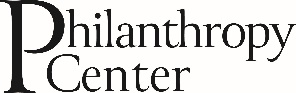 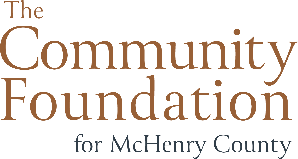 Thank you for your interest in using the Philanthropy Center facility. In order to process your request, please complete and return this form. As part of our mission we offer the rooms at no charge, however, donations are appreciated. Reservations are not confirmed until this agreement is signed by both parties. By mail:  	The Community Foundation for McHenry County33 E. Woodstock StreetCrystal Lake, IL 60014By email:	connect@thecfmc.orgOrganization name: ___________________________________________________________Address _____________________________________________________________________City ___________________________________  State  ______    ZIP _____________________	Contact person _______________________________________________________________Phone _______________________	Email __________________________________________Event purpose _______________________________          Date(s) requested _____________  Reoccurring:   weekly    ___ monthly ___ quarterly           Start time________ End time ______List all dates _________________________________________________________________Set up time ________   Meeting time _______  Meeting conclusion ______ Tear down ______Estimated number in attendance _____________   A/V Required ________________________In consideration of being permitted the use of the space, the undersigned on behalf of the organization using the space, hereby fully discharges and agrees to indemnify The Community Foundation for McHenry County (CFMC) for any and all known or unknown claims of liability that are asserted against CFMC arising from its use of the space._____________________________________________    __________	 User signature						Date_____________________________________________   __________ Foundation representative					Date								